MATTHEW ELIOT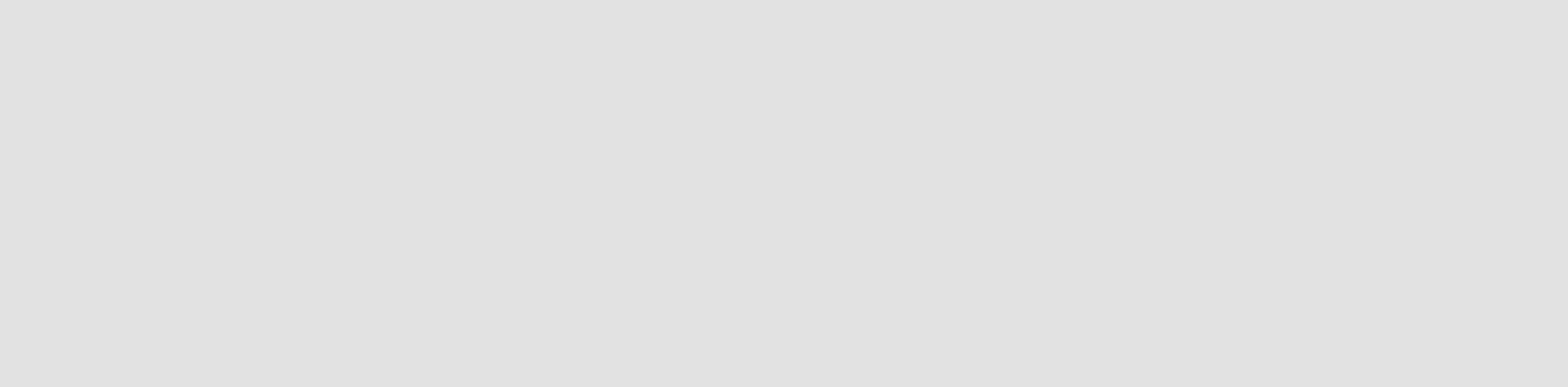 344 ELM STREET MADISON, SD 57042+1 (970) 333-3833 # matthew.eliot@Mail.com # linkedin.com/mattheweliotSummary	Software Engineer with experience in all levels of testing, including performance, functional, integration, system, regression, and user acceptance testing. Supportive and enthusiastic team player dedicated to streamlining processes and efficiently resolving project issues.Skill HighlightsExperienceSoftware Engineer - 09/2015 to 05/2019Luna Software, New YorkInvestigation, design, and implement scalable applications for data identification, analysis, retrieval, and indexing.Software design and development while remaining concentrate on client needs.Cooperate diligently with other IT team members to plan, design, and develop smart solutions.Estimate interface between hardware and software.Interface with business analysts, developers, and technical support to determine optimal specifications.Junior Software Engineer - 09/2014 to 09/2015AdsPro Software, New YorkConsulted regularly with customers on project status, proposals and technical issues.Transformed existing software to correct errors, upgrade interfaces, and improve efficiency.Cooperate diligently with other IT team members to plan, design, and develop smart solutions.EducationBachelor of Science: Software Engineering - 2014Columbia University, NY